Aan: Willibrord van den BesselaarJohn van EngelenFrits Fraanje Jos van RemundtNotulant: …1 Opening
2 Mededelingen
3 Ingekomen stukken
4 Vaststellen agenda
5 Notulen / besluitenlijst
6 Voorbereiden jaarvergadering 07 juni 2019 
7 Bespreken HR aanvullingen bestuur. 8 Inventariseren van contactenvelden
9 Rondvraag
10 SluitingBijlage agendapunt 5: besluitenlijst d.d. 18 mei 20181 Algemene ledenvergadering van 10 mei wordt uitgesteld tot 7 juni en voorbereid 
op 2 mei te Utrecht (start 10.30 uur)2 Het huishoudelijk reglement wordt via de mail opgesteld en ook op 2 mei besproken, agenderen / vaststellen op AV3 Interne communicatie: als we elkaar een vraag of een bericht sturen reageren we binnen 24 uur. 4 Er komt secretariële ondersteuning vanuit de AOb5 Afspraken volgende vergaderingen:  2 mei 10.30 u, 16 mei 10.30 u,  6 juni 10.30 u, 
   op 7 juni de ALV  14.30 u, 27 juni 15 uur.Bijlagen agendapunt 6:
- concept verslag (versie 2, aangevuld met notities Wim van Dijk) vorige ALV (volgt)
- ingediende jaarplanning 2019 (ingediend tbv faciliteiten) (in uw bezit) 
- Beleids- en activiteitenplan verenigingsjaar 2018 / 2019 concept (al in uw bezit, ook 
  op site bij verenigingszaken)- Jaarverslag verenigingsjaar 2017 / 2018 conceptconcept jaarplan 2019 (idem)
- Opzet van John 
Bijlagen agendapunt 7: 
- concept (?) statuten Bona zie http://www.sintbonaventura.nl/Verenigingszaken/
- concept (?) HR zie http://www.sintbonaventura.nl/Verenigingszaken/
- 78 aanvulling HR (al verstuurd door Jos)
Bijlage agendapunt 8: inventariseren contactvelden
Toelichting: Ieder contactveld heeft een eigen definitie, bijvoorbeeld het contactveld ‘rk’. Door het opsplitsen van gegevens in contactvelden in afzonderlijke delen op basis van de eigenschappen, mogelijkheden overzichtelijk en heel toegankelijk. Bij een elke contactveld wordt de contactpersoon en de eigenaar vermeld. Enkele voorbeelden van contactvelden: 1. Onderwijs >>> pabo’s. po raad,  .. 2. Identiteit en Levensbeschouwing >>> Verus, Vos/Abb3: Vakbond >>> CNV, AOb (met onderhangende groepen) 4: Politiek: Groen Links / linkerwang, PvdA ? banning vereniging, AgendaDatum: 02 mei 2019Tijd: 10.30 – 13.00Plaats: AOb-hoofdkantoorSint Jacobsstraat 223511 BS Utrecht0900 – 463 62 62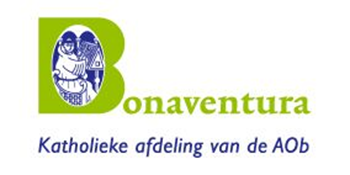 